Сумська міська радаВиконавчий комітетРІШЕННЯРедакція 1.          Розглянувши електронну петицію Косяк Ірини Іванівни «Облаштування під’їзного шляху до будинку по вул. Фабрична, 11», розміщеної на веб-порталі «Єдина система місцевих петицій» (http://e-dem.in.ua/sumy/Petition/View/1090), відповідно до статті 231 Закону України «Про звернення громадян», підпунку 1 пункту «а» частини першої статті 31 та підпункту 1 пункту «б» частини першої статті 38 Закону України «Про місцеве самоврядування в Україні», пункту 4.3 розділу 4 Положення про порядок подання електронних петицій та їх розгляду органами місцевого самоврядування міста Суми, затвердженого рішенням Сумської міської ради від 25 жовтня 2017 року № 2692-МР, враховуючи результати комісійного огляду фахівцями управлінь Сумської міської ради: архітектури та містобудування, капітального будівництва та дорожнього господарства, за участі депутата Сумської міської ради Зименка О.В., траси під’їзного шляху з вул. Харківська до багатоквартирного житлового будинку по вул. Фабрична, 11, керуючись частиною першою статті 52 Закону України «Про місцеве самоврядування в Україні», виконавчий комітет Сумської міської радиВИРІШИВ:1. Підтримати електронну петицію Косяк Ірини Іванівни «Облаштування під’їзного шляху до будинку по вул. Фабрична, 11», що розміщена на                веб-порталі «Єдина система місцевих петицій» (http://e-                                                    dem.in.ua/sumy/Petition/View/1090).2. Управлінню архітектури та містобудування Сумської міської ради (Кривцову А.В.) надати управлінню капітального будівництва та дорожнього господарства Сумської міської ради креслення трасування під’їзного шляху до будинку по вул. Фабрична, 1 з вул. Харківська.3. Управлінню капітального будівництва та дорожнього господарства Сумської міської ради (Шилов В.В.) визначити обсяги фінансування на проведення робіт з облаштування під’їзного  шляху до будинку по вул. Фабрична, 11 з вул. Харківська та внести в установленому порядку пропозиції Сумській міській раді щодо їх фінансування у 2018 році.4. Організацію виконання даного рішення покласти на першого заступника міського голови Войтенка В.В.Редакція 2.          Розглянувши електронну петицію Косяк Ірини Іванівни «Облаштування під’їзного шляху до будинку по вул. Фабрична, 11», що розміщена на веб-порталі «Єдина система місцевих петицій» (http://e-dem.in.ua/sumy/Petition/View/1090), відповідно до статті 231 Закону України «Про звернення громадян», пункту 4.3 розділу 4 Положення про порядок подання електронних петицій та їх розгляду органами місцевого самоврядування міста Суми, затвердженого рішенням Сумської міської ради від 25 жовтня 2017 року № 2692-МР, враховуючи, що в міському бюджеті на 2018 рік не передбачено кошти на облаштування під’їзного шляху по            вул. Фабрична, 11, керуючись статтею 40 Закону України «Про місцеве самоврядування в Україні», виконавчий комітет Сумської міської радиВИРІШИВ:1. Не підтримувати електронну петицію Косяк Ірини Іванівни «Облаштування під’їзного шляху до будинку по вул. Фабрична, 11», що розміщена на веб-порталі «Єдина система місцевих петицій»                                                   (http://e-dem.in.ua/sumy/Petition/View/1108).2. Управлінню архітектури та містобудування Сумської міської ради (Кривцову А.В.) повідомити Косяк Ірину Іванівну про прийняте рішення із зазначенням підстав не підтримання електронної петиції.Міський голова			                                                           О.М. ЛисенкоКривцов А.В., т. 700-103	Розіслати: Кривцову А. В., Шилову В. В., Войтенку В. В.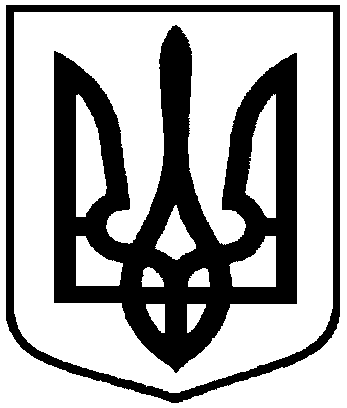                     Проект                                                                                                                                                      оприлюднено«__» __________2018р.від                                №Про      розгляд      електронної петиції Косяк Ірини Іванівни «Облаштування під’їзного   шляху до будинку по          вул. Фабрична, 11»Про      розгляд      електронної петиції Косяк Ірини Іванівни «Облаштування під’їзного   шляху до будинку по          вул. Фабрична, 11»